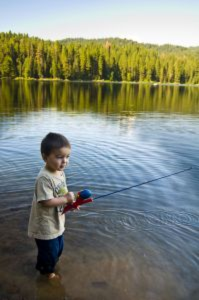 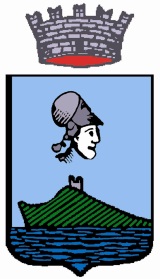 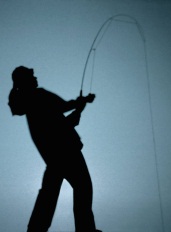 CORSO DI PESCA  CANNA CON MULINELLO 2017 SCHEDA  D’ISCRIZIONE	        (  l’iscrizione del corso dovrà pervenire entro e non oltre il  10 - 05 – 2017 ) (  Inizio corso Giovedì  25 – 05 – 2017  per n° 5 settimane )CHIEDE   Di  essere  ammesso   al  corso   in   oggetto  in  qualità  di  allievo/a,  previo  versamento  di  €  50,00  come   quota  d’iscrizione,  e   di   essere   disponibile   a   farsi   fotografare   dai  rappresentanti    del    Club Pescatori del Benaco   ad  uso  archivio   fotografico  della  gallery,   per  uso  didattico  e   per   il calendario  2018  che verrà  fatto  dal Club;  dichiara altresì  di  sollevare  da  ogni  responsabilità   inerente  alla  sua  partecipazione  al  corso,  tutti  coloro  che  hanno  attinenza  al  corso  stesso.                                      Per i minorenni  serve la firma di almeno un genitoreAutorizzo al trattamento dei dati contenuti in questa scheda d’iscrizione ai sensi del D. legs. 196/03 ed alla pubblicazione  di p roprie  immagini  ad uso del Club.Metodi di pagamento: Al Centro Sociale di Manerba d/G il 10- 05 – 2017  o  tramite  Bonifico Bancario Queste sono le coordinate: Intestatario: “ Club Pescatori del  Benaco “                                                          IBAN:   IT50 C 05696  54460  000008580X77Come Causale metti: Contributo Corso Pesca  “ Club Pescatori del Benaco “    anno  2017                                                                           Da consegnare:  Via E:mail    a    info@clubpescatoridelbenaco.it      con i dati del versamento effettuato.                   entro MARTEDÌ  09-05-2017. Per chi avesse  problemi con la posta elettronica . Mercoledì 10 – 05 – 2017 dalle ore 16,00 alle ore 18,30  al  Centro Sociale in Via Boschetti n°1 Manerba del Garda.